Biljartclub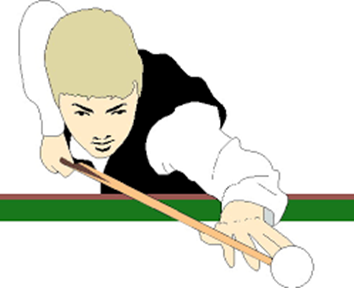 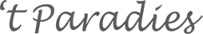 Voorzitter:  Jean Dolmans                           A.I. secretaris: Wim Bongaerts                        Penningmeester: Ben Ramakers06-34012454.                                                 06-10722302                                                       06-50684363jean.dolmans1948@gmail.com                 Bongaertswim@gmail.com                              bri@home.nl                                           Geachte leden.UITNODIGING voor de  Jaarvergadering, die gehouden zal worden op Maandag 7 februari 2022 om 19.00 uur in MFC ’t Paradies.      AGENDA:Opening en 1 minuut stilte voor de leden die in de afgelopen 2 jaar zijn overleden. Mededelingen voorzitter.Jaarverslag penningmeester 2020-2021  (inzage financieel verslag na de vergadering in vergaderruimte)Verslag kascontrolecommissie en benoeming nieuwe kascontroleur(s).Vaststelling contributie 2022-2023Bestuursverkiezing: a.i. secretaris Wim Bongaerts stelt zich verkiesbaar. Bestuurslid Albert Rutten is aftredend maar stelt zich herkiesbaar.
N.B. Eventuele gegadigden voor een bestuursfunctie kunnen zich aanmelden tot aanvang vergadering bij een van de bestuursleden.Indien noodzakelijk, stemming bestuursleden en installatie gekozen en/of herkozen bestuursleden.Indien er vragen zijn betreffende onze vereniging (liefs per e-mail), lezen wij deze graag vóór aanvang vergadering zodat wij als bestuur u een passend antwoord kunnen geven.Rondvraag SluitingNamens het bestuurJean Dolmans voorzitter